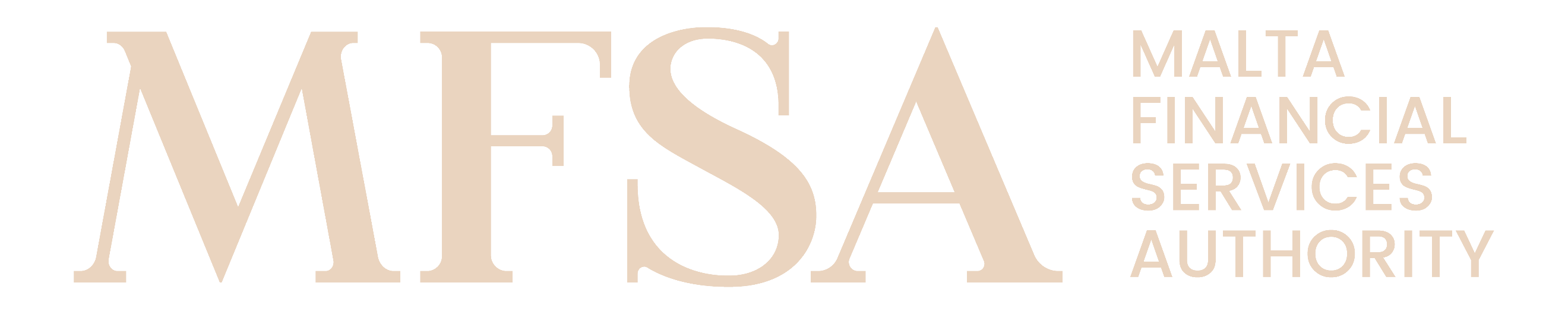 MALTA FINANCIAL SERVICES AUTHORITYAuthorisation Forms - AnnexAnnex AX11: Self-Managed UCITS QuestionnaireHigh Level GuidelinesGeneralThis form, Annex AX11: Self-Managed UCITS Questionnaire (‘Annex’), shall be duly filled in by persons wishing to obtain authorisation from the MFSA to estbalish a Self-Managed UCITS. This Annex shall be submitted as part of and in conjunction with the relevant Authorisation Application Form, as indicated therein.  In this respect, the Applicant shall to the best of its knowledge, provide information, which is truthful, accurate and complete. The Applicant shall notify the MFSA immediately if the information provided changes in any material respect either prior to or subsequent to authorisation.The Applicant is required to make reference, and where applicable comply with, the relevant Act, the Regulations made, or Rules issued thereunder during the completion of the Application. The Applicant shall also refer to the respective National and/or European Regulatory Frameworks or other binding regulation as may be applicable. The Applicant shall not tamper with, or modify in any manner, this Annex or its respective Application. Should it transpire that the documents were tampered with, or modified in any manner, the Authority shall consider the submission to be invalid. Any potential improvements should be communicated to the MFSA for consideration.The Authority may at its sole discretion request from the Applicant further information/ documentation.DefinitionsUnless otherwise specified, terms used in this Annex shall have the same meaning assigned to them within the respective Application. Instructions In order for this Annex to be considered complete, the Applicant is required to complete all the respective sections under this Annex. It is noted that the information provided should reflect the Applicant’s structure and method of operations at time of authorisation.Privacy NoticeThe MFSA ensures that any processing of personal data is conducted in accordance with Regulation (EU) 2016/679 (General Data Protection Regulation), the Data Protection Act (Chapter 586 of the Laws of Malta) and any other relevant European Union and national law. For further details, you may refer to the MFSA Privacy Notice available on the MFSA webpage https://www.mfsa.mt/privacy-notice/. Applicant Details Applicant Details Applicant Details Applicant – Identification Details	Applicant – Identification Details	Registered Name 
(if not yet Formed, provide proposed name)Registered Number
(if applicable)LEI Code 
(if applicable)Applicant Structure and Regulatory History Applicant Structure and Regulatory History Applicant Structure and Regulatory History Other ControllersOther ControllersDoes the Applicant have (i) persons who can exercise control through means other than having a qualifying shareholding; (ii) persons falling within the definition of ‘Close Links’; and/or (iii) persons falling within the definition of ‘Acting in Concert’?Other Controllers – Natural PersonsOther Controllers – Natural Persons(Add multiple if applicable)(Add multiple if applicable)Other Controllers – Legal PersonsOther Controllers – Legal Persons(Add multiple if applicable)(Add multiple if applicable)Business Model, Strategy and Activity Business Model, Strategy and Activity Business Model, Strategy and Activity Business Model, Strategy and Activity Business Strategy	Business Strategy	Organisational StructureOrganisational StructureAttachment | OrganigramProvide an organigram of the Applicant for the first three (3) years of operationsAttachment | OrganigramProvide an organigram of the Applicant for the first three (3) years of operationsWhat are the staffing intentions and operational set up of the Applicant at start up stage versus the first three (3) years of operations? (with reference to volume and nature of anticipated business)What are the staffing intentions and operational set up of the Applicant at start up stage versus the first three (3) years of operations? (with reference to volume and nature of anticipated business)Governance Governance Governance Governance Governance Governance Governance Governance Governance Governance Governance Governance Governance Governance Governance Governance CommitteesCommitteesCommitteesCommitteesCommitteesCommitteesCommitteesCommitteesCommitteesCommitteesCommitteesCommitteesCommitteesCommitteesCommitteesCommittees Reporting to the Management BodyThe responses provided in this sub-section should be in accordance with the established terms of reference of the Applicant’s Committee/s. Committees Reporting to the Management BodyThe responses provided in this sub-section should be in accordance with the established terms of reference of the Applicant’s Committee/s. Committees Reporting to the Management BodyThe responses provided in this sub-section should be in accordance with the established terms of reference of the Applicant’s Committee/s. Committees Reporting to the Management BodyThe responses provided in this sub-section should be in accordance with the established terms of reference of the Applicant’s Committee/s. Committees Reporting to the Management BodyThe responses provided in this sub-section should be in accordance with the established terms of reference of the Applicant’s Committee/s. Committees Reporting to the Management BodyThe responses provided in this sub-section should be in accordance with the established terms of reference of the Applicant’s Committee/s. Committees Reporting to the Management BodyThe responses provided in this sub-section should be in accordance with the established terms of reference of the Applicant’s Committee/s. Committees Reporting to the Management BodyThe responses provided in this sub-section should be in accordance with the established terms of reference of the Applicant’s Committee/s. Committees Reporting to the Management BodyThe responses provided in this sub-section should be in accordance with the established terms of reference of the Applicant’s Committee/s. Committees Reporting to the Management BodyThe responses provided in this sub-section should be in accordance with the established terms of reference of the Applicant’s Committee/s. Committees Reporting to the Management BodyThe responses provided in this sub-section should be in accordance with the established terms of reference of the Applicant’s Committee/s. Committees Reporting to the Management BodyThe responses provided in this sub-section should be in accordance with the established terms of reference of the Applicant’s Committee/s. Committees Reporting to the Management BodyThe responses provided in this sub-section should be in accordance with the established terms of reference of the Applicant’s Committee/s. Committees Reporting to the Management BodyThe responses provided in this sub-section should be in accordance with the established terms of reference of the Applicant’s Committee/s. Committees Reporting to the Management BodyThe responses provided in this sub-section should be in accordance with the established terms of reference of the Applicant’s Committee/s. (Add multiple as applicable)(Add multiple as applicable)(Add multiple as applicable)(Add multiple as applicable)(Add multiple as applicable)(Add multiple as applicable)(Add multiple as applicable)(Add multiple as applicable)(Add multiple as applicable)(Add multiple as applicable)(Add multiple as applicable)(Add multiple as applicable)(Add multiple as applicable)(Add multiple as applicable)(Add multiple as applicable)Key Function Holders Key Function Holders Key Function Holders Key Function Holders Key Function Holders Key Function Holders Key Function Holders Key Function Holders Key Function Holders Key Function Holders Key Function Holders Identify the Key Function Holders which require a PQ except Compliance Officer, Money Laundering Reporting Officer, Internal Auditor, ICT Managers and Risk Officer (the latter have been identified in other respective sections of this Application).Identify the Key Function Holders which require a PQ except Compliance Officer, Money Laundering Reporting Officer, Internal Auditor, ICT Managers and Risk Officer (the latter have been identified in other respective sections of this Application).Identify the Key Function Holders which require a PQ except Compliance Officer, Money Laundering Reporting Officer, Internal Auditor, ICT Managers and Risk Officer (the latter have been identified in other respective sections of this Application).Identify the Key Function Holders which require a PQ except Compliance Officer, Money Laundering Reporting Officer, Internal Auditor, ICT Managers and Risk Officer (the latter have been identified in other respective sections of this Application).Identify the Key Function Holders which require a PQ except Compliance Officer, Money Laundering Reporting Officer, Internal Auditor, ICT Managers and Risk Officer (the latter have been identified in other respective sections of this Application).Identify the Key Function Holders which require a PQ except Compliance Officer, Money Laundering Reporting Officer, Internal Auditor, ICT Managers and Risk Officer (the latter have been identified in other respective sections of this Application).Identify the Key Function Holders which require a PQ except Compliance Officer, Money Laundering Reporting Officer, Internal Auditor, ICT Managers and Risk Officer (the latter have been identified in other respective sections of this Application).Identify the Key Function Holders which require a PQ except Compliance Officer, Money Laundering Reporting Officer, Internal Auditor, ICT Managers and Risk Officer (the latter have been identified in other respective sections of this Application).Identify the Key Function Holders which require a PQ except Compliance Officer, Money Laundering Reporting Officer, Internal Auditor, ICT Managers and Risk Officer (the latter have been identified in other respective sections of this Application).Identify the Key Function Holders which require a PQ except Compliance Officer, Money Laundering Reporting Officer, Internal Auditor, ICT Managers and Risk Officer (the latter have been identified in other respective sections of this Application).Identify the Key Function Holders which require a PQ except Compliance Officer, Money Laundering Reporting Officer, Internal Auditor, ICT Managers and Risk Officer (the latter have been identified in other respective sections of this Application).(Add multiple as applicable)(Add multiple as applicable)(Add multiple as applicable)(Add multiple as applicable)(Add multiple as applicable)(Add multiple as applicable)(Add multiple as applicable)(Add multiple as applicable)(Add multiple as applicable)(Add multiple as applicable)(Add multiple as applicable)Internal Control FrameworkInternal Control FrameworkInternal Control FrameworkInternal Control FrameworkInternal Control FrameworkInternal Control FrameworkInternal Control FrameworkInternal Control FrameworkInternal Control FrameworkInternal Control FrameworkInternal Control FrameworkInternal Control FrameworkInternal Control FrameworkBusiness Continuity Management (BCM)Business Continuity Management (BCM)Business Continuity Management (BCM)Business Continuity Management (BCM)Business Continuity Management (BCM)Business Continuity Management (BCM)Business Continuity Management (BCM)Business Continuity Management (BCM)Business Continuity Management (BCM)Business Continuity Management (BCM)Business Continuity Management (BCM)Business Continuity Management (BCM)Business Continuity Management (BCM)Has the Applicant established a Business Continuity Plan?Has the Applicant established a Business Continuity Plan?Has the Applicant established a Business Continuity Plan?Has the Applicant established a Business Continuity Plan?Has the Applicant established a Business Continuity Plan?Has the Applicant established a Business Continuity Plan?Has the Applicant established a Business Continuity Plan?If ‘No’: Provide rationale behind why the Applicant has not established a Business Continuity PlanIf ‘No’: Provide rationale behind why the Applicant has not established a Business Continuity PlanIf ‘No’: Provide rationale behind why the Applicant has not established a Business Continuity PlanIf ‘No’: Provide rationale behind why the Applicant has not established a Business Continuity PlanIf ‘No’: Provide rationale behind why the Applicant has not established a Business Continuity PlanIf ‘No’: Provide rationale behind why the Applicant has not established a Business Continuity PlanIf ‘No’: Provide rationale behind why the Applicant has not established a Business Continuity PlanIf ‘No’: Provide rationale behind why the Applicant has not established a Business Continuity PlanIf ‘No’: Provide rationale behind why the Applicant has not established a Business Continuity PlanIf ‘No’: Provide rationale behind why the Applicant has not established a Business Continuity PlanIf ‘No’: Provide rationale behind why the Applicant has not established a Business Continuity PlanIf ‘No’: Provide rationale behind why the Applicant has not established a Business Continuity PlanIf ‘No’: Provide rationale behind why the Applicant has not established a Business Continuity PlanProvide an outline of the policy and procedures in relation to the Business Continuity, including the arrangements for critical operations and the respective contingency plans which will be operationalised by the Applicant in the event of an event which may adversely affect its operations to ensure its functioning and satisfaction of its clients’ needs. Provide an outline of the policy and procedures in relation to the Business Continuity, including the arrangements for critical operations and the respective contingency plans which will be operationalised by the Applicant in the event of an event which may adversely affect its operations to ensure its functioning and satisfaction of its clients’ needs. Provide an outline of the policy and procedures in relation to the Business Continuity, including the arrangements for critical operations and the respective contingency plans which will be operationalised by the Applicant in the event of an event which may adversely affect its operations to ensure its functioning and satisfaction of its clients’ needs. Provide an outline of the policy and procedures in relation to the Business Continuity, including the arrangements for critical operations and the respective contingency plans which will be operationalised by the Applicant in the event of an event which may adversely affect its operations to ensure its functioning and satisfaction of its clients’ needs. Provide an outline of the policy and procedures in relation to the Business Continuity, including the arrangements for critical operations and the respective contingency plans which will be operationalised by the Applicant in the event of an event which may adversely affect its operations to ensure its functioning and satisfaction of its clients’ needs. Provide an outline of the policy and procedures in relation to the Business Continuity, including the arrangements for critical operations and the respective contingency plans which will be operationalised by the Applicant in the event of an event which may adversely affect its operations to ensure its functioning and satisfaction of its clients’ needs. Provide an outline of the policy and procedures in relation to the Business Continuity, including the arrangements for critical operations and the respective contingency plans which will be operationalised by the Applicant in the event of an event which may adversely affect its operations to ensure its functioning and satisfaction of its clients’ needs. Provide an outline of the policy and procedures in relation to the Business Continuity, including the arrangements for critical operations and the respective contingency plans which will be operationalised by the Applicant in the event of an event which may adversely affect its operations to ensure its functioning and satisfaction of its clients’ needs. Provide an outline of the policy and procedures in relation to the Business Continuity, including the arrangements for critical operations and the respective contingency plans which will be operationalised by the Applicant in the event of an event which may adversely affect its operations to ensure its functioning and satisfaction of its clients’ needs. Provide an outline of the policy and procedures in relation to the Business Continuity, including the arrangements for critical operations and the respective contingency plans which will be operationalised by the Applicant in the event of an event which may adversely affect its operations to ensure its functioning and satisfaction of its clients’ needs. Provide details of the procedures which the Applicant shall onboard to regularly test, review and update the adequacy and efficiency of is Business Continuity plans.Provide details of the procedures which the Applicant shall onboard to regularly test, review and update the adequacy and efficiency of is Business Continuity plans.Provide details of the procedures which the Applicant shall onboard to regularly test, review and update the adequacy and efficiency of is Business Continuity plans.Provide details of the procedures which the Applicant shall onboard to regularly test, review and update the adequacy and efficiency of is Business Continuity plans.Provide details of the procedures which the Applicant shall onboard to regularly test, review and update the adequacy and efficiency of is Business Continuity plans.Provide details of the procedures which the Applicant shall onboard to regularly test, review and update the adequacy and efficiency of is Business Continuity plans.Provide details of the procedures which the Applicant shall onboard to regularly test, review and update the adequacy and efficiency of is Business Continuity plans.Provide details of the procedures which the Applicant shall onboard to regularly test, review and update the adequacy and efficiency of is Business Continuity plans.Provide details of the procedures which the Applicant shall onboard to regularly test, review and update the adequacy and efficiency of is Business Continuity plans.Provide details of the procedures which the Applicant shall onboard to regularly test, review and update the adequacy and efficiency of is Business Continuity plans.Provide details of the procedures which the Applicant shall onboard to regularly test, review and update the adequacy and efficiency of is Business Continuity plans.Provide details of the procedures which the Applicant shall onboard to regularly test, review and update the adequacy and efficiency of is Business Continuity plans.Provide details of how the Applicant will deal with significant continuity events and disruptions, such as the failure of key systems; the loss of key data; the inaccessibility of the premises; and the loss of key persons.Provide details of how the Applicant will deal with significant continuity events and disruptions, such as the failure of key systems; the loss of key data; the inaccessibility of the premises; and the loss of key persons.Provide details of how the Applicant will deal with significant continuity events and disruptions, such as the failure of key systems; the loss of key data; the inaccessibility of the premises; and the loss of key persons.Provide details of how the Applicant will deal with significant continuity events and disruptions, such as the failure of key systems; the loss of key data; the inaccessibility of the premises; and the loss of key persons.Provide details of how the Applicant will deal with significant continuity events and disruptions, such as the failure of key systems; the loss of key data; the inaccessibility of the premises; and the loss of key persons.Provide details of how the Applicant will deal with significant continuity events and disruptions, such as the failure of key systems; the loss of key data; the inaccessibility of the premises; and the loss of key persons.Provide details of how the Applicant will deal with significant continuity events and disruptions, such as the failure of key systems; the loss of key data; the inaccessibility of the premises; and the loss of key persons.Provide details of how the Applicant will deal with significant continuity events and disruptions, such as the failure of key systems; the loss of key data; the inaccessibility of the premises; and the loss of key persons.Provide details of how the Applicant will deal with significant continuity events and disruptions, such as the failure of key systems; the loss of key data; the inaccessibility of the premises; and the loss of key persons.Provide details of how the Applicant will deal with significant continuity events and disruptions, such as the failure of key systems; the loss of key data; the inaccessibility of the premises; and the loss of key persons.Provide details of how the Applicant will deal with significant continuity events and disruptions, such as the failure of key systems; the loss of key data; the inaccessibility of the premises; and the loss of key persons.Provide details of how the Applicant will deal with significant continuity events and disruptions, such as the failure of key systems; the loss of key data; the inaccessibility of the premises; and the loss of key persons.Internal AuditInternal AuditInternal AuditInternal AuditInternal AuditInternal AuditInternal AuditInternal AuditInternal AuditInternal AuditInternal AuditInternal AuditInternal Audit FunctionInternal Audit FunctionInternal Audit FunctionInternal Audit FunctionInternal Audit FunctionInternal Audit FunctionInternal Audit FunctionInternal Audit FunctionInternal Audit FunctionInternal Audit FunctionInternal Audit FunctionInternal Audit FunctionProvide an overview of the internal audit function structure, its resources and reporting proceduresProvide an overview of the internal audit function structure, its resources and reporting proceduresProvide an overview of the internal audit function structure, its resources and reporting proceduresProvide an overview of the internal audit function structure, its resources and reporting proceduresProvide an overview of the internal audit function structure, its resources and reporting proceduresProvide an overview of the internal audit function structure, its resources and reporting proceduresProvide an overview of the internal audit function structure, its resources and reporting proceduresProvide an overview of the internal audit function structure, its resources and reporting proceduresProvide an overview of the internal audit function structure, its resources and reporting proceduresProvide an overview of the internal audit function structure, its resources and reporting proceduresProvide an overview of the internal audit function structure, its resources and reporting proceduresProvide an overview of the internal audit function structure, its resources and reporting proceduresExplain how the Applicant intends to maintain the independence of the Internal Audit functionExplain how the Applicant intends to maintain the independence of the Internal Audit functionExplain how the Applicant intends to maintain the independence of the Internal Audit functionExplain how the Applicant intends to maintain the independence of the Internal Audit functionExplain how the Applicant intends to maintain the independence of the Internal Audit functionExplain how the Applicant intends to maintain the independence of the Internal Audit functionExplain how the Applicant intends to maintain the independence of the Internal Audit functionExplain how the Applicant intends to maintain the independence of the Internal Audit functionExplain how the Applicant intends to maintain the independence of the Internal Audit functionExplain how the Applicant intends to maintain the independence of the Internal Audit functionExplain how the Applicant intends to maintain the independence of the Internal Audit functionExplain how the Applicant intends to maintain the independence of the Internal Audit functionThird-Party OutsourcingThird-Party OutsourcingThird-Party OutsourcingThird-Party OutsourcingThird-Party OutsourcingThird-Party OutsourcingThird-Party OutsourcingThird-Party OutsourcingThird-Party OutsourcingThird-Party OutsourcingThird-Party OutsourcingThird-Party OutsourcingDoes the Applicant intend to outsource all, or part of its Internal Audit Function to a Third-Party Outsourcing Provider?Does the Applicant intend to outsource all, or part of its Internal Audit Function to a Third-Party Outsourcing Provider?Does the Applicant intend to outsource all, or part of its Internal Audit Function to a Third-Party Outsourcing Provider?Does the Applicant intend to outsource all, or part of its Internal Audit Function to a Third-Party Outsourcing Provider?Does the Applicant intend to outsource all, or part of its Internal Audit Function to a Third-Party Outsourcing Provider?Does the Applicant intend to outsource all, or part of its Internal Audit Function to a Third-Party Outsourcing Provider?Does the Applicant intend to outsource all, or part of its Internal Audit Function to a Third-Party Outsourcing Provider?If ‘Yes’: Identify the Third-Party Outsourcing Provider/s.If ‘Yes’: Identify the Third-Party Outsourcing Provider/s.If ‘Yes’: Identify the Third-Party Outsourcing Provider/s.If ‘Yes’: Identify the Third-Party Outsourcing Provider/s.If ‘Yes’: Identify the Third-Party Outsourcing Provider/s.If ‘Yes’: Identify the Third-Party Outsourcing Provider/s.If ‘Yes’: Identify the Third-Party Outsourcing Provider/s.If ‘Yes’: Identify the Third-Party Outsourcing Provider/s.If ‘Yes’: Identify the Third-Party Outsourcing Provider/s.If ‘Yes’: Identify the Third-Party Outsourcing Provider/s.If ‘Yes’: Identify the Third-Party Outsourcing Provider/s.If ‘Yes’: Identify the Third-Party Outsourcing Provider/s.(Add multiple as applicable)(Add multiple as applicable)(Add multiple as applicable)(Add multiple as applicable)(Add multiple as applicable)(Add multiple as applicable)(Add multiple as applicable)(Add multiple as applicable)(Add multiple as applicable)(Add multiple as applicable)(Add multiple as applicable)(Add multiple as applicable)Attachment | MFSA Annex – AX03Attachment | MFSA Annex – AX03Attachment | MFSA Annex – AX03Attachment | MFSA Annex – AX03Attachment | MFSA Annex – AX03Attachment | MFSA Annex – AX03Attachment | MFSA Annex – AX03Internal Audit OfficerInternal Audit OfficerInternal Audit OfficerInternal Audit OfficerInternal Audit OfficerInternal Audit OfficerInternal Audit OfficerTitleNameSurnameDate of BirthIdentification Document (‘ID’) TypeID NumberID Expiry DateCountry of IssuanceMFSA PQ CodeInternal Audit FrameworkInternal Audit FrameworkInternal Audit FrameworkInternal Audit FrameworkInternal Audit FrameworkInternal Audit FrameworkInternal Audit FrameworkProvide an outline of the Internal Audit policy including the respective scope of the Internal Audits and the frequencyProvide an outline of the Internal Audit policy including the respective scope of the Internal Audits and the frequencyProvide an outline of the Internal Audit policy including the respective scope of the Internal Audits and the frequencyProvide an outline of the Internal Audit policy including the respective scope of the Internal Audits and the frequencyProvide an outline of the Internal Audit policy including the respective scope of the Internal Audits and the frequencyProvide an outline of the Internal Audit policy including the respective scope of the Internal Audits and the frequencyProvide an outline of the Internal Audit policy including the respective scope of the Internal Audits and the frequencyAttachment | Internal Audit ProgrammeProvide the Internal Audit Programme, if availableAttachment | Internal Audit ProgrammeProvide the Internal Audit Programme, if availableAttachment | Internal Audit ProgrammeProvide the Internal Audit Programme, if availableAttachment | Internal Audit ProgrammeProvide the Internal Audit Programme, if availableAttachment | Internal Audit ProgrammeProvide the Internal Audit Programme, if availableAttachment | Internal Audit ProgrammeProvide the Internal Audit Programme, if availableAttachment | Internal Audit ProgrammeProvide the Internal Audit Programme, if availableRiskRiskRiskRiskRiskRiskRiskRiskRisk ManagementRisk ManagementRisk ManagementRisk ManagementRisk ManagementRisk ManagementRisk ManagementRisk Management FunctionRisk Management FunctionRisk Management FunctionRisk Management FunctionRisk Management FunctionRisk Management FunctionRisk Management FunctionDoes the Applicant intend to have a Risk Management Function?Does the Applicant intend to have a Risk Management Function?Does the Applicant intend to have a Risk Management Function?Does the Applicant intend to have a Risk Management Function?If ‘No’: specify how risk management will occur within the Applicant.If ‘No’: specify how risk management will occur within the Applicant.If ‘No’: specify how risk management will occur within the Applicant.If ‘No’: specify how risk management will occur within the Applicant.If ‘No’: specify how risk management will occur within the Applicant.If ‘No’: specify how risk management will occur within the Applicant.If ‘No’: specify how risk management will occur within the Applicant.If ‘Yes’: Provide the following information regarding the Risk Management Function:If ‘Yes’: Provide the following information regarding the Risk Management Function:If ‘Yes’: Provide the following information regarding the Risk Management Function:If ‘Yes’: Provide the following information regarding the Risk Management Function:If ‘Yes’: Provide the following information regarding the Risk Management Function:If ‘Yes’: Provide the following information regarding the Risk Management Function:If ‘Yes’: Provide the following information regarding the Risk Management Function:Outline the duties of the risk management functionOutline the duties of the risk management functionOutline the duties of the risk management functionOutline the duties of the risk management functionOutline the duties of the risk management functionOutline the duties of the risk management functionOutline the duties of the risk management functionIs the risk management function hierarchically and functionally independent?Is the risk management function hierarchically and functionally independent?Is the risk management function hierarchically and functionally independent?Is the risk management function hierarchically and functionally independent?If ‘No’: Provide the following information:If ‘No’: Provide the following information:If ‘No’: Provide the following information:If ‘No’: Provide the following information:If ‘No’: Provide the following information:If ‘No’: Provide the following information:If ‘No’: Provide the following information:Provide a justifiable explanation indicating why the Applicant is proposing to utilise this exemption given the nature, scale and complexity of the Applicant.Provide a justifiable explanation indicating why the Applicant is proposing to utilise this exemption given the nature, scale and complexity of the Applicant.Provide a justifiable explanation indicating why the Applicant is proposing to utilise this exemption given the nature, scale and complexity of the Applicant.Provide a justifiable explanation indicating why the Applicant is proposing to utilise this exemption given the nature, scale and complexity of the Applicant.Provide a justifiable explanation indicating why the Applicant is proposing to utilise this exemption given the nature, scale and complexity of the Applicant.Provide a justifiable explanation indicating why the Applicant is proposing to utilise this exemption given the nature, scale and complexity of the Applicant.Provide a justifiable explanation indicating why the Applicant is proposing to utilise this exemption given the nature, scale and complexity of the Applicant.Provide evidence that specific safeguards against conflicts of interest will allow for the independent performance of risk management activities and that the risk management process satisfies the requirements of Article 51 of Directive 2009/65/EC and is consistently effective.Provide evidence that specific safeguards against conflicts of interest will allow for the independent performance of risk management activities and that the risk management process satisfies the requirements of Article 51 of Directive 2009/65/EC and is consistently effective.Provide evidence that specific safeguards against conflicts of interest will allow for the independent performance of risk management activities and that the risk management process satisfies the requirements of Article 51 of Directive 2009/65/EC and is consistently effective.Provide evidence that specific safeguards against conflicts of interest will allow for the independent performance of risk management activities and that the risk management process satisfies the requirements of Article 51 of Directive 2009/65/EC and is consistently effective.Provide evidence that specific safeguards against conflicts of interest will allow for the independent performance of risk management activities and that the risk management process satisfies the requirements of Article 51 of Directive 2009/65/EC and is consistently effective.Provide evidence that specific safeguards against conflicts of interest will allow for the independent performance of risk management activities and that the risk management process satisfies the requirements of Article 51 of Directive 2009/65/EC and is consistently effective.Provide evidence that specific safeguards against conflicts of interest will allow for the independent performance of risk management activities and that the risk management process satisfies the requirements of Article 51 of Directive 2009/65/EC and is consistently effective.If ‘Yes’: Provide the following information:If ‘Yes’: Provide the following information:If ‘Yes’: Provide the following information:If ‘Yes’: Provide the following information:If ‘Yes’: Provide the following information:If ‘Yes’: Provide the following information:If ‘Yes’: Provide the following information:Provide an overview of the structure of the risk management function, its resources and reporting lines.Provide an overview of the structure of the risk management function, its resources and reporting lines.Provide an overview of the structure of the risk management function, its resources and reporting lines.Provide an overview of the structure of the risk management function, its resources and reporting lines.Provide an overview of the structure of the risk management function, its resources and reporting lines.Provide an overview of the structure of the risk management function, its resources and reporting lines.Provide an overview of the structure of the risk management function, its resources and reporting lines.Explain how the Applicant intends to maintain the independence of the Risk management function.Explain how the Applicant intends to maintain the independence of the Risk management function.Explain how the Applicant intends to maintain the independence of the Risk management function.Explain how the Applicant intends to maintain the independence of the Risk management function.Explain how the Applicant intends to maintain the independence of the Risk management function.Explain how the Applicant intends to maintain the independence of the Risk management function.Explain how the Applicant intends to maintain the independence of the Risk management function.Third-Party OutsourcingThird-Party OutsourcingThird-Party OutsourcingThird-Party OutsourcingThird-Party OutsourcingThird-Party OutsourcingThird-Party OutsourcingDoes the Applicant intend to outsource all, or part of its Risk Management Function to a Third-Party Outsourcing Provider?Does the Applicant intend to outsource all, or part of its Risk Management Function to a Third-Party Outsourcing Provider?Does the Applicant intend to outsource all, or part of its Risk Management Function to a Third-Party Outsourcing Provider?Does the Applicant intend to outsource all, or part of its Risk Management Function to a Third-Party Outsourcing Provider?If ‘Yes’: Identify the Third-Party Outsourcing Provider/s.If ‘Yes’: Identify the Third-Party Outsourcing Provider/s.If ‘Yes’: Identify the Third-Party Outsourcing Provider/s.If ‘Yes’: Identify the Third-Party Outsourcing Provider/s.If ‘Yes’: Identify the Third-Party Outsourcing Provider/s.If ‘Yes’: Identify the Third-Party Outsourcing Provider/s.If ‘Yes’: Identify the Third-Party Outsourcing Provider/s.(Add multiple as applicable)(Add multiple as applicable)(Add multiple as applicable)(Add multiple as applicable)(Add multiple as applicable)(Add multiple as applicable)(Add multiple as applicable)Attachment | MFSA Annex – AX03Attachment | MFSA Annex – AX03Attachment | MFSA Annex – AX03Attachment | MFSA Annex – AX03Attachment | MFSA Annex – AX03Attachment | MFSA Annex – AX03Attachment | MFSA Annex – AX03Risk OfficerRisk OfficerRisk OfficerRisk OfficerRisk OfficerRisk OfficerRisk OfficerIdentificationIdentificationIdentificationIdentificationIdentificationIdentificationIdentificationTitleNameSurnameSurnameDate of BirthIdentification Document (‘ID’) TypeID NumberID NumberID Expiry DateCountry of IssuanceCountry of IssuanceMFSA PQ CodeOther PositionsOther PositionsOther PositionsOther PositionsOther PositionsOther PositionsOther PositionsDoes the Risk Officer hold or intend to hold any other position(s) within the Applicant?Does the Risk Officer hold or intend to hold any other position(s) within the Applicant?Does the Risk Officer hold or intend to hold any other position(s) within the Applicant?Does the Risk Officer hold or intend to hold any other position(s) within the Applicant?If ‘Yes’: Provide an explanation on the nature of the position(s)If ‘Yes’: Provide an explanation on the nature of the position(s)If ‘Yes’: Provide an explanation on the nature of the position(s)If ‘Yes’: Provide an explanation on the nature of the position(s)If ‘Yes’: Provide an explanation on the nature of the position(s)If ‘Yes’: Provide an explanation on the nature of the position(s)If ‘Yes’: Provide an explanation on the nature of the position(s)If ‘Yes’: Provide an explanation on the nature of the position(s)Attachment | Risk Management PolicyAttachment | Risk Management PolicyAttachment | Risk Management PolicyAttachment | Risk Management PolicyAttachment | Risk Management PolicyAttachment | Risk Management PolicyAttachment | Risk Management PolicyAttachment | Risk Management PolicyAdditional information for Self-Managed UCITSAdditional information for Self-Managed UCITSAdditional information for Self-Managed UCITSAdditional information for Self-Managed UCITSRemuneration policy Remuneration policy Provide an outline of the “identified staff” within the scheme whose professional activities materially impact the risk profile of the scheme and a description as to how “identified staff” were assessed and selected.Provide an outline of the “identified staff” within the scheme whose professional activities materially impact the risk profile of the scheme and a description as to how “identified staff” were assessed and selected.Provide an outline of the “identified staff” within the scheme whose professional activities materially impact the risk profile of the scheme and a description as to how “identified staff” were assessed and selected.Does the applicant have a renumeration committee?Does the applicant have a renumeration committee?If “Yes”, kindly include relevant details under Section 4				If “Yes”, kindly include relevant details under Section 4				If “Yes”, kindly include relevant details under Section 4				If “No”: Provide an indication of the person by whom the tasks of remuneration will be performed and evidence in terms of the “Principle of Proportionality” why the applicant does not need to establish a remuneration committee. The reason must be grounded in terms of the applicant’s size, internal organisation and the nature, scope and complexity of its activities.If “No”: Provide an indication of the person by whom the tasks of remuneration will be performed and evidence in terms of the “Principle of Proportionality” why the applicant does not need to establish a remuneration committee. The reason must be grounded in terms of the applicant’s size, internal organisation and the nature, scope and complexity of its activities.If “No”: Provide an indication of the person by whom the tasks of remuneration will be performed and evidence in terms of the “Principle of Proportionality” why the applicant does not need to establish a remuneration committee. The reason must be grounded in terms of the applicant’s size, internal organisation and the nature, scope and complexity of its activities.Provide an overview of the manner in which the scheme’s rules on the pay structure are consistent with sound and effective risk management and in line with the interests of the applicant and its investors.Provide an overview of the manner in which the scheme’s rules on the pay structure are consistent with sound and effective risk management and in line with the interests of the applicant and its investors.Provide an overview of the manner in which the scheme’s rules on the pay structure are consistent with sound and effective risk management and in line with the interests of the applicant and its investors.Outline: (a) the manner in which the remuneration policy ensures a balance between fixed and variable components of total remuneration; (b) the measurement of performance of the scheme as well as its structure; and (c) the manner in which variable remuneration is adjusted for risk, where appropriate.Outline: (a) the manner in which the remuneration policy ensures a balance between fixed and variable components of total remuneration; (b) the measurement of performance of the scheme as well as its structure; and (c) the manner in which variable remuneration is adjusted for risk, where appropriate.Outline: (a) the manner in which the remuneration policy ensures a balance between fixed and variable components of total remuneration; (b) the measurement of performance of the scheme as well as its structure; and (c) the manner in which variable remuneration is adjusted for risk, where appropriate.Provide a description of the approach to be taken with regard to the remuneration of control functions as referred to in the ESMA Guidelines and an outline of the manner in which conflicts of interest are avoided.Provide a description of the approach to be taken with regard to the remuneration of control functions as referred to in the ESMA Guidelines and an outline of the manner in which conflicts of interest are avoided.Provide a description of the approach to be taken with regard to the remuneration of control functions as referred to in the ESMA Guidelines and an outline of the manner in which conflicts of interest are avoided.Describe the conditions which will ensure that the employees engaged in the control functions are compensated independently of the business area they oversee and commensurately with their role within the Applicant.Describe the conditions which will ensure that the employees engaged in the control functions are compensated independently of the business area they oversee and commensurately with their role within the Applicant.Describe the conditions which will ensure that the employees engaged in the control functions are compensated independently of the business area they oversee and commensurately with their role within the Applicant.Indicate whether the Applicant intends to disapply any of the prescribed rules of the remuneration policy structure and which rules will be disapplied, together with details regarding the manner in which the proportionality assessment for each of the rules was carried out.Indicate whether the Applicant intends to disapply any of the prescribed rules of the remuneration policy structure and which rules will be disapplied, together with details regarding the manner in which the proportionality assessment for each of the rules was carried out.Indicate whether the Applicant intends to disapply any of the prescribed rules of the remuneration policy structure and which rules will be disapplied, together with details regarding the manner in which the proportionality assessment for each of the rules was carried out.Prudential Requirements Prudential Requirements Specify how the applicant satisfies the minimum initial capital requirement of EUR 300,000 also with reference to Article 29(1) UCITS IV.Specify how the applicant satisfies the minimum initial capital requirement of EUR 300,000 also with reference to Article 29(1) UCITS IV.Specify how the applicant satisfies the minimum initial capital requirement of EUR 300,000 also with reference to Article 29(1) UCITS IV.Specify the types and amounts of own funds corresponding to the initial capital. Specify the types and amounts of own funds corresponding to the initial capital. Specify the types and amounts of own funds corresponding to the initial capital. Attachment | Own FundsProvide an explanation of the available funding sources for own funds and, where available, evidence of the availability of those funding sources.This Attachment should include:a summary of the use of private financial resources, including their availability and source;a summary of access to financial markets, including details of financial instruments issued or to be issued;a summary of any agreements and contracts entered into in respect of own funds, including, in relation to borrowed funds or to funds expected to be borrowed, the name of the lenders and the details of the facilities granted, the use of proceeds and, where the lender is not a supervised financial institution, information on the origin of the borrowed funds or on the funds expected to be borrowedAttachment | Own FundsProvide an explanation of the available funding sources for own funds and, where available, evidence of the availability of those funding sources.This Attachment should include:a summary of the use of private financial resources, including their availability and source;a summary of access to financial markets, including details of financial instruments issued or to be issued;a summary of any agreements and contracts entered into in respect of own funds, including, in relation to borrowed funds or to funds expected to be borrowed, the name of the lenders and the details of the facilities granted, the use of proceeds and, where the lender is not a supervised financial institution, information on the origin of the borrowed funds or on the funds expected to be borrowedAttachment | Own FundsProvide an explanation of the available funding sources for own funds and, where available, evidence of the availability of those funding sources.This Attachment should include:a summary of the use of private financial resources, including their availability and source;a summary of access to financial markets, including details of financial instruments issued or to be issued;a summary of any agreements and contracts entered into in respect of own funds, including, in relation to borrowed funds or to funds expected to be borrowed, the name of the lenders and the details of the facilities granted, the use of proceeds and, where the lender is not a supervised financial institution, information on the origin of the borrowed funds or on the funds expected to be borrowedConflicts of interestConflicts of interestPurusant to the ‘Conflict of Interest’ sub-section within the respective Application Form, indicate what arrangements are in place to identify, prevent, manage and monitor conflicts of interest. Provide an outline of the organizational and administrative arrangements for managing and monitoring conflicts and for the segregation of operational tasks and responsibilities that may generate conflicts of interest.Purusant to the ‘Conflict of Interest’ sub-section within the respective Application Form, indicate what arrangements are in place to identify, prevent, manage and monitor conflicts of interest. Provide an outline of the organizational and administrative arrangements for managing and monitoring conflicts and for the segregation of operational tasks and responsibilities that may generate conflicts of interest.Purusant to the ‘Conflict of Interest’ sub-section within the respective Application Form, indicate what arrangements are in place to identify, prevent, manage and monitor conflicts of interest. Provide an outline of the organizational and administrative arrangements for managing and monitoring conflicts and for the segregation of operational tasks and responsibilities that may generate conflicts of interest.In the case where the arrangements may not prove to be sufficient to prevent the risk damage to investors, provide a description as to where the applicant will be disclosing possible sources of conflicts of interest prior to undertaking business on behalf of investors.In the case where the arrangements may not prove to be sufficient to prevent the risk damage to investors, provide a description as to where the applicant will be disclosing possible sources of conflicts of interest prior to undertaking business on behalf of investors.In the case where the arrangements may not prove to be sufficient to prevent the risk damage to investors, provide a description as to where the applicant will be disclosing possible sources of conflicts of interest prior to undertaking business on behalf of investors.Indicate which arrangements are in place to identify, prevent, manage, and monitor potential conflicts of interest situations in relation to the activies of the delegates, sub-delegates, external valuer or counterparty.Indicate which arrangements are in place to identify, prevent, manage, and monitor potential conflicts of interest situations in relation to the activies of the delegates, sub-delegates, external valuer or counterparty.Indicate which arrangements are in place to identify, prevent, manage, and monitor potential conflicts of interest situations in relation to the activies of the delegates, sub-delegates, external valuer or counterparty.ChecklistChecklist of Documentation to be Submitted with the ApplicationChecklist of Documentation to be Submitted with the ApplicationChecklist of Documentation to be Submitted with the ApplicationTerms of Reference regulating the procedures of any established committeeRisk management policy document Declaration by the governing body of the Applicant in line with the Authority's circular dated 3 July 2020 with respect to the fitness and properness assessment of Committee Members involved with Investment Services Licence Holders and Collective Investment Schemes (as applicable)Confirmation from the portfolio manager(s) (as applicable) that he/she/ they will:operate in accordance with the investment objective and policy described in the scheme’s prospectus in general and the investment guidelines issued by the investment committee in particular;report to the investment committee on a regular basis any transactions affected on behalf of the scheme; andprovide to the investment committee, any information as the investment committee may require from time to time;Confirmation from the portfolio manager(s)/ investment committee that they have appropriate resources available to them to ensure on-going access to the market information which they would need to take account of in making investment management decisions;Declaration by the governing body of the Applicant that it has a formal remuneration policy in place which is in line with the principles set out in UCITS V and the Guidelines on sound remuneration policies issued by ESMA;Declaration by the governing body of the Applicant confirming that it has a conflict of interest policy which is in line with the requirements stipulated in Commission Directive 2010/43/EC;